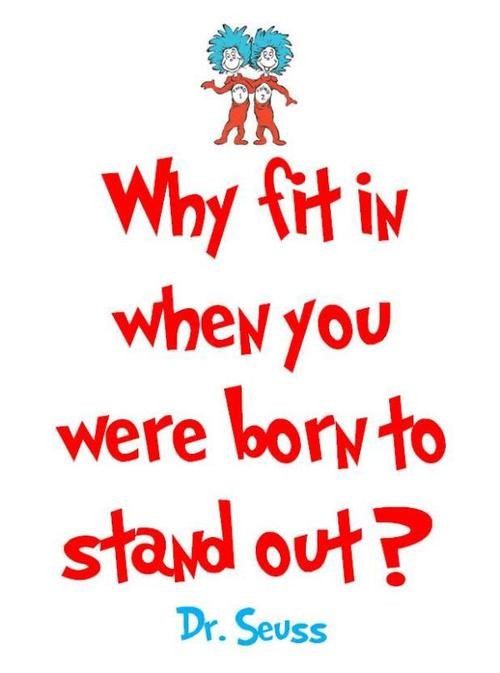 Hello Pre-K Families,My name is Gina Osborne and I am chairing the Auction Classroom donations for the Pre-K class rooms this year.  This year, our class will be working to collection donations for a “shop local” themed basket. We are hoping to collect enough donations for a basket filled with all Monroe has to offer. From restaurants, and movies to numerous goodies from local independent clothing boutiques and sales reps This will be for the live auction. For the silent auction we are grateful for any wonderful item you can donate for the silent auction, or an amazing donation that you can get a great deal on or something that will re-enforce our live item theme.We are asking that each family please take part by donating any dollar amount that you can to help us raise the money for our class auction items. We are not asking for a specific dollar amount/value but rather hope each family will do as much as they can. Items that have already been generously donated are:30 minute Glow facial/spa pedicure from Evolve salon and day spa4 person round of golf from CarringtonDannys frozen custard certificateOllie and grace boutique certicicateSpecial Ts by joette: mitten shaped pillow and Monroe MI coordinates pillowNutrition explosion TDASew Spirited: set of three turban style headbands and a gift certificate for a custom grandchild birthdate pillowWooden signs by alishaMatilda jane bookbag in MCES colorsGiuseppes pizza gift certificate4 passes for the Monroe mall playplaceHoneycomb creative TBA The sixth Annual MCES 2019 Auction is scheduled for March 16, 2019.  Please send your donations in as soon as possible, but no later than Monday, February 25, 2019.  Thank you in advance for your donations!If you have any questions feel free to text or call 734-790-5262P.S.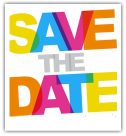 ﻿﻿The 2019 MCES School Auction is:
Saturday, March 16, 2019
5pm 
at our St. Mary Campus… don’t miss out on the fun, get your sitter today!